Join Shropshire Organic Gardeners£8 per year ………………………………………£10 per couple at the same addressGroup membership on application to the chairman (number at bottom of page)Please send a cheque made out to SOGS with your name and address to: -SOGS Membership Secretary, Ian Thom, 5 Stonehurst Drive, Shrewsbury, SY2 6DFName/s………………………………………………………………Address……………………………………………………………….…………………………………………………………………………..…………………………………………………………………………………………………………………………………………………………Telephone ………………………………………………………………Email………………………………………………………………………..Cheque for £                               enclosed………………………………………………………………………………………………………………………………………………………….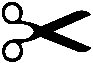 Visitors welcome to meetings £1 each or bring you form to a meeting and join then.Winter meetings in Shrewsbury: talks, a warm welcome, demonstrations, tea and biscuits. First Wednesday of each month, 7.30pm at St Chad’s Church Hall, Shrewsbury. SY1 1JXSummer visits to places of interest to organic gardenersSpecialist librarySeed swaps and discounted seed pricesPlant exchangesBring and share feastsInformal adviceWe are affiliated to Garden Organics (HDRA), The biggest and best organic association in Europe.More information from Rachel Strivens 01743 891607